PLAN VE BÜTÇE KOMİSYONU RAPORUTarih                           :07.07.2020Rapor No                             : 1KONUNUN ÖZÜ: 2019 Mali Yılı Kesin Hesabı hakkında. KOMİSYON İNCELEMESİ:         5393 sayılı Belediye Kanunu’ nun 18.Mad.  gereği Meclis’e havale edilerek, Belediye  Meclisimizin 06.07.2020  - Pazartesi günü  yapılan Temmuz  ayı olağan toplantısı 1. Birleşiminde  gündemin; 18. Maddesi  olan “2019 Mali Yılı Kesin Hesapları”  5393 sayılı Belediye Kanunu’nun 62. maddesi hükümleri uyarınca görüşülerek, incelenip, değerlendirilmek ve  rapora bağlanmak üzere Plan ve Bütçe Komisyonuna havale edilmiştir.KOMİSYON GÖRÜŞÜ:	Komisyonumuz tarafından yapılan incelemeler neticesinde; 2019 Mali yılı Kesin Hesapları ve Taşınır kesin hesabı 21.04.2020 tarih ve 231  no’lu encümen  kararı ile   kabul edilmiştirBüyükçekmece Belediyesi 2019 Mali Yılı Kesin Hesapları ve Taşınır Kesin Hesabının;- 5393 sayılı Belediye Kanunun 18 (b) ve 64. maddeleri ile Mahalli İdareler Bütçe ve Muhasebe Yönetmeliğinin 40. maddesi hükümleri gereğince Mali Hizmetler Müdürlüğü’nce hazırlanarak, Belediye Encümeni’nce onaylanan  şekli ile Ahmet ŞAHİN ve Tuncay TUNA ‘ın kabul, Ahmet KÜÇÜK ’ün red oyları ile oyçokluğu ile kabul edilmiştir.Meclisin onayına arz ederiz.Ahmet ŞAHİNKomisyon Başkanı         Tuncay TUNA                                                                                         Ahmet KÜÇÜKKomisyon Başkan Vekili                                                                                     ÜYE     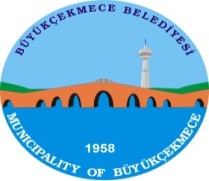 T.C.BÜYÜKÇEKMECE BELEDİYE BAŞKANLIĞI                             Mali Hizmetler MüdürlüğüTarih:07.07.2020Rapor No:1